ГАННІВСЬКА ЗАГАЛЬНООСВІТНЯ ШКОЛА І-ІІІ СТУПЕНІВПЕТРІВСЬКОЇ СЕЛИЩНОЇ РАДИ ОЛЕКСАНДРІЙСЬКОГО РАЙОНУКІРОВОГРАДСЬКОЇ ОБЛАСТІНАКАЗ31.08.2021                                                                                                                 № 25-агПро комплекс організаційних заходівщодо розроблення системи управліннябезпечністю харчових продуктіву шкільній їдальні Для організації та координації робіт з розроблення і впровадження системи управління безпечністю харчових продуктів (далі – СУБХП), яка базується на вимогах належної гігієнічної практики (GHP), належної виробничої практик (GMP) та системі аналізу небезпек та визначення критичних контрольних точок (НАССР)НАКАЗУЮ:Створити групу НАССР у складі:по Ганнівській загальноосвітній школі І-ІІІ ступенів:- ХУДИК О.О. – завідувач господарством;- РОБОТА Н.А. – заступник директора з навчально-виховної роботи ;- ОСАДЧЕНКО Н.М. - голова ПК.по Володимирівській загальноосвітній школі І-ІІ ступенів, філії Ганнівської загальноосвітньої школи І-ІІІ ступенів:МІЩЕНКО М.І. – завідувач філії;ЦАР А.В. - завідувач господарством;ЧЕЧА М.О. - голова ПК.по Іскрівській загальноосвітній школі І-ІІІ ступенів, філії Ганнівської загальноосвітньої школи І-ІІІ ступенів:ЯНИШИН В.М. – завідувач філії;ДІГУРКО І.Л. - завідувач господарством;БАРАНЬКО Т.В. - голова ПК.2. Затвердити Положення про групу НАССР – вищий орган з питань розробляння, впровадження і підтримування СУБХП, та визначити керівника групи НАССР –КАНІВЕЦЬ О.М., директора школи3. Групі НАССР:- підготувати План розроблення та впровадження СУБХП. - проводити його актуалізацію та контроль виконання - протягом розроблення та впровадження СУБХП.4. Розробити та затвердити політику у сфері безпечності шкільної їдальні.5. В тижневий термін ознайомити працівників з політикою у сфері безпечності. Директор школи                                                                             О. КанівецьЗ наказом ознайомлені:                                                                                              О. Худик                                                                                                            Н. Робота                                                                                                                                     Н. Осадченко                                                                                                                                 М. Міщенко                                                                                                                        А. Цар                                                                                                                         М. Чеча                                                                                                                               В. Янишин                                                                                                                             І. Дігурко                                                                                                                                Т. Баранько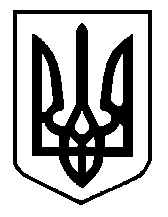 